Attendees:Kevin Thompson-PresidentJessica Wiley-Vice PresidentJames Dietrich - SecretaryDave Holets - Rep Area 1Dennie Juillerat - Rep Area 3Joanne Micholec - Rep Area 4Beth Turnbull - Co Rep Area 5Brian Treece - Co-Rep Area 5Barry Schade - Co-Rep Area 6Jay Peterson- Co-Rep Area 6Jeremy Staffeld - WebmasterGeorgia Vida DitterPatty Wycoff - Neighborhood CoordinatorLisa Goodman - City CouncilpersonCall to Order and Introductions Kevin called the meeting to order at 7:03.Approval of Aug 10 Board Meeting agenda.Review of July Board meeting minutes. No changes were expressed. Motion by Kevin to approve. Seconded. Carried.City of Minneapolis: Councilmember Lisa Goodman’s Report There is a variance requested for several properties, specifically the removal of trees.We still need election judges for elections stations.Hennepin county has a hazardous waste curbside collection coming up.Neighborhood Coordinator Report: Patty Wycoff Last meeting at Presbyterian Church. Next meeting is at the Anwatin school. Ice Cream social date was moved. Everything is all set for the 18th. Volunteers needed. Costs are up a bit compared to previous years. Can pay via Square. Please contact Patty to volunteer. It is a great way to meet your neighbor. All are welcome! Suggested donation is $7 per family, $5 individual, donations are appreciated, but not required.Webmaster Report: Jeremy StaffeldStatistics since July top page visits were up (new visitors), aside from the garden tour, traffic is highest in events and bugle. Secretary will email past minutes to Jeremy.Standing Committee Reports	Communications--Creative Citymaking Collaboration. With the deadline looming prior to the next board meeting, BMNA will not be applying.	Schools: 4th Thursday is schedule for the Schools Committee.Garden Tour went off beautifully. It was a wonderful day. The Community Center was a great space to check in, though there was some initial confusion from the minor change in check-in venue. Very positive feedback, with one informative feedback that there was some repeat. There isn’t an exact ticket count yet but it was approximately 340 tickets. Master Gardeners used to partake, answer questions, but the last two years that has not occurred. If you miss the master gardeners, please contact Patty and let her know.  Discussions of expanding the garden tour to include hardscapes, urban farming, and rain gardens. Cuppa Java and BMNA do sponsor lunch for allowing people to see your wonderful work, so think about it for next year!Standing ReportsROC Update—Vida DitterLeaf Brothers property being sold. Artists lofts, studios, and businesses. Corner of James and 2nd, part of the Bassett Creek Valley area.		SWLRT Update —Vida Ditter/Barry Schade Because the legislature has delayed the approval of $180M, there is now a $19M delayment penalty. A special session is still an option.Discussion around ridership on Green line, however ridership has been higher than predicted.Discussion Items, New Business, Updates and AnnouncementsDiscussion around what the BMNA can and cannot do as a 501©(3)The Star Tribune posted Mary Kadu (spelling) obituary. Mary was a former resident of Bryn Mawr. With no further reports or discussion, Kevin moved to adjourn. Seconded. Meeting adjourned at 7:46pmNEXT BOARD MEETING: 	Wednesday, September 14, 2016       7:00 p.m., Bryn Mawr Elementary CafeteriaUPCOMING EVENTS:  	Ice Cream Scoop Off, August 18, 2016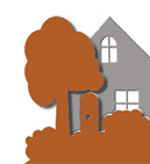 BRYN MAWR NEIGHBORHOOD ASSOCIATION Board Meeting AgendaWednesday, August 10, 2016 7:00– 8:45 PMBryn Mawr Presbyterian Church (Basement)